Tipo de Estudio Nombre  de EstudioNivel de evidenciaPara que son utilizadosFórmulas para determinar los tipos de estudiosEstudio experimental y prospectivoensayo clínicoI-Aprueba científica para apoyar la eficacia de las intervenciones terapéuticasRAe = Ie – Io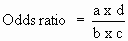 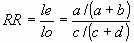 Es un estudio de análisis de otros artículos también es considerada como técnica.MetanalisisI-Ason útiles para sintetizar los datos de una colección de estudiosEn la hipótesis de homogeneidad Q se distribuye aproximadamente como una  con k-1 grados de libertad, siendo k el número de estudios.Es un estudio tempranoTamizaje1-A, BEs aplicable a población aparentemente sana, la enfermedad si esa presente es asintomática Permitir la detección y diagnóstico temprano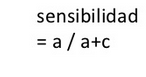 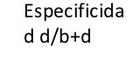 